✓ профилактика суицидов, зависимого поведения;
✓ ситуации насилия и жестокого обращения;
✓ проблемы в детско-родительских отношениях;
✓ семейное устройство детей-сирот и детей, оставшихся без попечения родителей;питание обучающихся в  школах;приоритет регистрации по месту жительства;как получить сертификат  дополнительного образования;утерян номер сертификата дополнительного образования;приобретение путевки в детский оздоровительный лагерь Ярославской области;получение компенсации части расходов на приобретение путевки в детский оздоровительный лагерь Ярославской области.  И другие, интересующие Вас вопросы.График записи на консультациюПонедельник – пятница:с 9.00-17.15.Перерыв:13.00-14.00Выходные дни: суббота, воскресенье Наш адрес:Ярославская область,г. Пошехонье, пл. Свободы, д.8тел. (48546) 2-32-09e-mail: nadezhdaposh@yarregion.ruНа все вопросыможно найти ответы!Мы вас ждем!Муниципальное бюджетное учреждение дополнительного образования Центр «Эдельвейс»Психолого-педагогическая служба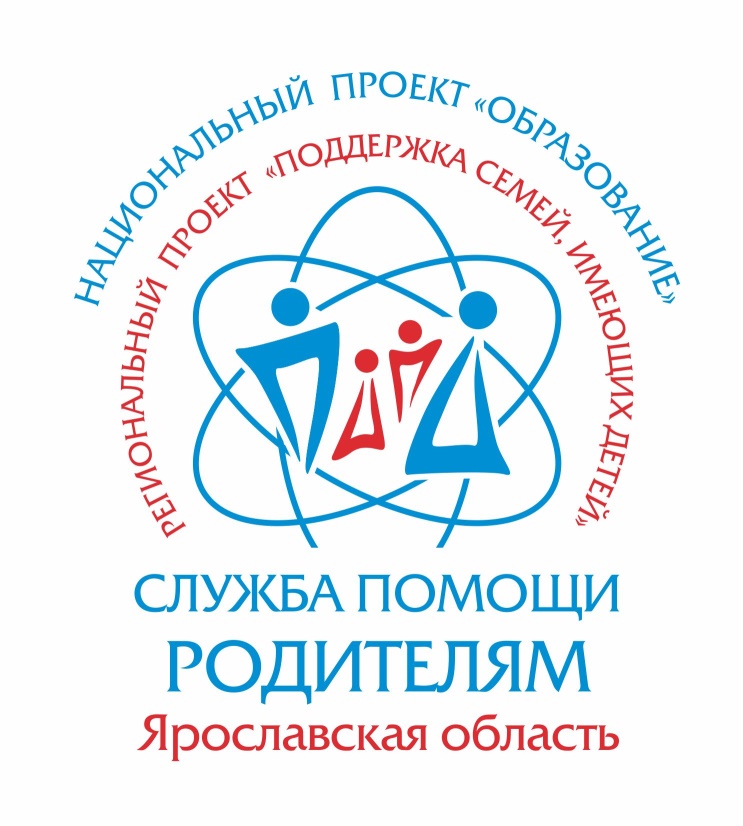 г. Пошехонье,2021Уважаемые родители!   В   2019 года  в  Пошехонском МР началась  реализация регионального  проекта «Поддержка семей имеющих детей». В  нашем  районе две образовательные организации работают по этому  направлению это детский сад №2 «Рябинка»  (с родителями детей от 0-до 7 лет) и Психолого- педагогическая служба МБУ ДО Центр «Эдельвейс» (с родителями детей от 7-18 лет, родителями детей с ОВЗ,  приемными (замещающими) семьями, а также гражданами, желающими принять на воспитание в свои семьи детей, оставшихся без попечения родителей).Кто может обратиться за консультацией?   В службу за консультацией могут обратиться родители (законные представители) по вопросам развития, обучения и воспитания детей.Как записаться на консультацию?Родитель (законный представитель) может записаться на консультацию тремя способами:По телефону (48546) 2-32-09,По электронной почте:nadezhdaposh@yarregion.ruлично прийти в службу по адресу: г. Пошехонье, пл. Свободы, д. 8 . Для записи необходимо указать тему консультации, специалиста, возраст ребенка и телефон.Как будет проходить консультация?    Консультация может проходить:в очной форме при индивидуальной беседе, дистанционно, по телефону или используя канал связи, который обеспечивает передачу видеоизображения.Когда будет проходить консультация?Консультация состоится  в назначенное  специалистом время в соответствии с графиком работы Службы,  но не позднее, чем  в течение 10 дней со дня осуществления записи.   К каким специалистам можно записаться на консультацию?Иванова Ольга Павловна -педагог –психологЖукова Елена Геннадьевна -социальный педагог, учитель-дефектологГавриленко Марина Константиновна - социальный педагог по сопровождению замещающих семейПопова Зоя Александровна -учитель –логопедШамян Инесса Рубеновна – педагог-психолог.Герасимова Светлана Вячеславовна - социальный педагог по сопровождению замещающих семейПримерные темы консультаций✓ речевые нарушения у детей; 
✓ адаптация в детском саду, школе;
✓ раннее выявление дефектов развития ребенка;
✓ выбор формы образования и обучения;
✓ трудности освоения школьной программы;
✓ выбор профессии;
✓ эмоциональные проблемы (агрессия, тревога, страх, депрессия); 
✓ сложности общения со сверстниками и взрослыми;                   ✓ ситуации насилия и жестокого обращения;конфликт в классе;кто такой логопед? 